SLAC Traveler for LCLS-II BC2 Dipole Magnets(May 4, 2016)This traveler is intended to cover reception, preparation, mechanical fiducialization, and magnetic measurements of the four bunch-compressor-2 (BC2) chicane dipole magnets.  These magnets are about 54 cm long and have MAD designations of: BCX21, BCX22, BCX23, and BCX24, and each has both main and trim coils.Receiving:The following information is to be noted upon receipt of the magnets by the SLAC MFD group:Preparation:A beam direction arrow, with text “beam direction”, is to be applied to the top and/or tunnel aisle side of the magnet with a sticker supplied by LCLS.  The beam direction should point toward the end without the terminals.Fiducialization:Fiducialization may be done before or after magnetic measurements. The magnet is to be fiducialized by the CMM group.  This will require the installation of removable tooling balls, location of the geometric axis of the poles of the magnet, and location of tooling balls with respect to the center of this geometric axis when the poles are aligned precisely horizontal.URL of on-line CMM fiducialization data (please modify or correct if necessary):Magnetic Measurements:Verify that the magnets are complete and undamaged, including wiring connections.Enter URL of on-line magnetic measurements data (please modify or correct if necessary):Mark each magnet as BCX21, BCX22, BCX23, or BCX24.  By choosing the magnet location initially, they will be tested in their proper polarities, since two are to be positive and two negative.Determine the main-coil connection polarity (with main supply outputting positive current) which produces a “positive” field polarity for BCX22 and BCX23 (below left), but a “negative” field polarity for BCX21 and BCX24 (below right), as shown below (note this polarity is reversed wrt the existing LCLS-I BC2):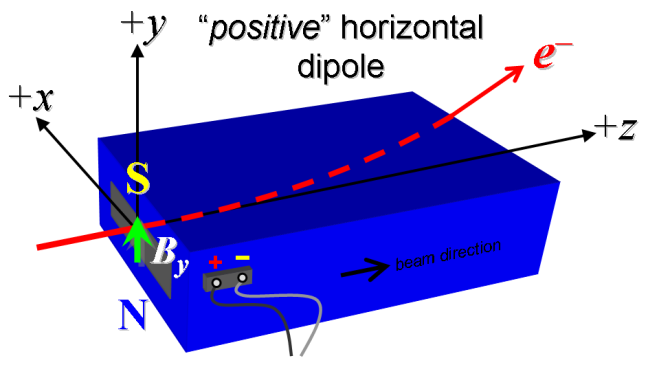 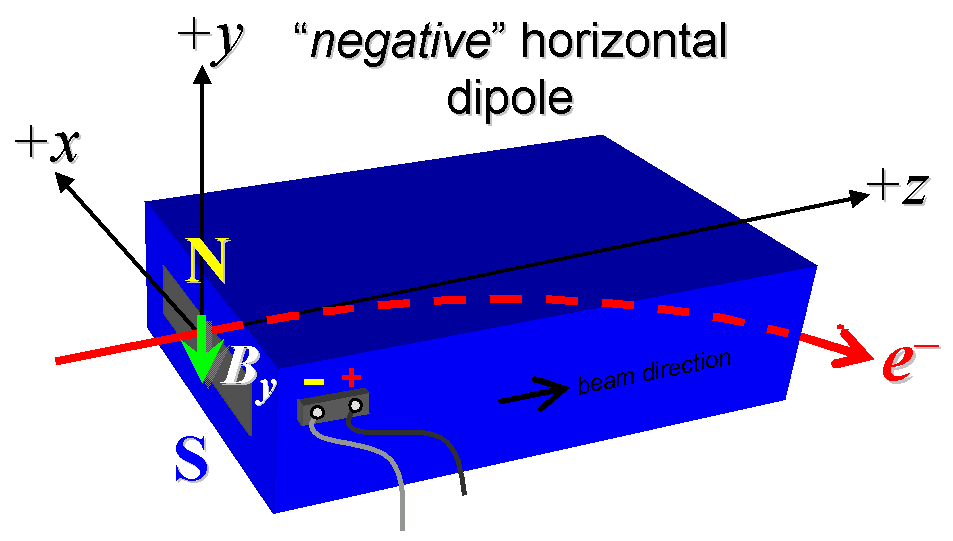 Figure 1.  BCX22 and BCX23 are “positive” (left), while BCX21 and BCX24 are “negative” (right).Mark the polarity near the main magnet leads with clear “+” and “” labels as shown above.Also mark the trim leads with clear “+” and “” labels such that, with the trim supply outputting positive current, the trim coil increases the absolute value of the magnetic field established by the main coil. This will set the trim polarity as “positive” for BCX22 and BCX23 and “negative” for BCX21 and BCX24, as described in LCLS-II-2.4-PR-0064 (https://docs.slac.stanford.edu/sites/pub/Publications/Polarity.pdf).Connect the main magnet terminals (not the trims), in the correct polarity as established above, to a unipolar power supply with maximum current I  200 A (assuming this current produces about 8.6 kG-m integrated field).  Leave the trim coil disconnected for now.Connect magnet to LCW supply.  Adjust supply pressure to a delta P of ~119 psi to achieve a flow rate of 2.25 gpm.  Run the magnet up to 200 A for ~1 hour to warm it up (record, delta P, flow rate, and temperature).Standardize the magnet, starting from zero to 200 A and back to zero, through three full cycles, finally ending at zero, with a flat-top pause time (at both 0 and 200 A) of 10 seconds.  Use a ramp rate of 10 A/sec, if possible, and record the ramp rate used.Maintaining this cycle history, measure the length-integrated vertical dipole field, Bydl, from 0 to 200 A in 20-A steps, including zero (11 ‘up’ measurements).  Please record (below) the current necessary to achieve 5.0 kG-m.  Then, still maintaining the cycle history, measure Bydl back down from 200 A to 0 in 20-A steps, including zero (11 ‘down’ measurements).With the main coils still hooked up, connect the trim coil to a bipolar 12-A (MCOR12) supply with proper trim polarity as determined above.Set the main coil to 0 current by ramping first up to 200 A, then down to zero at the same ramp rate used in the standardization cycle.  Measure Bydl as a function of trim coil current from 0 to 12 in 1-A steps, including zero (13 ‘down’ measurements), and again from 12 to 12 A in 1-A steps (25 ‘up’ measurements). Set the trim current to 0.For all four dipoles, with stretched wire, measure the vertical length-integrated field component over a horizontal span of 44 mm (1.7 inches), at each 2-mm interval, at the following main and trim coil current settings.Imain = 115 A, and Itrim = 0Imain = 115 A, and Itrim = +12 AImain = 200 A, and Itrim = 0For the BX24 magnet only, and at a main current of 115 A, with trim current at zero, measure the vertical magnetic fringe field component, By, at x = y = 0, as a function of the longitudinal beam-direction coordinate, z (from 10 cm to +30 cm in 1-cm steps, where z = 0 is defined at the iron edge), at the downstream end of this one magnet.  Please also measure the background field at z = +30 cm with magnet switched off (separate file).For the BX24 magnet only, perform this final thermal test.  Run the main current up to 200 A, and with trim also set at its maximum operating current of +12 A, measure the magnet temperature after it stabilizes (~1 hour).  Record the temperature below.Measure the inductance and resistance of the main and trim magnet coils for each magnet:Upon completion of tests, send traveler to Paul Emma at mailstop 54.This section is to be completed by P. Emma.Upon full completion, send this traveler to John Amann at mailstop 52.Received by (initials):SDADate received (dd-mmm-yyyy):6/19/2017SLAC barcode number:4504Vendor serial number from magnet label:2SLAC approved electrical safety covers? (Y or N):NSLAC approved lifting eyes? (Y or N):NShipping Damage? (Y or N):NVendor tests passed on magnet label? (Y or N):YSLAC drawing number (enter number):  SA-380-325-06Beam-direction arrow in place (initials):SDACMM technician (initials):CKhttp://www-group.slac.stanford.edu/met/MagMeas/MAGDATA/LCLS-II/Fiducial%20Reports/4504/Incoming inspection OK (initials):SDADate of arrival to mag. meas.(mmm-dd-yyyy):6/19/2017http://www-group.slac.stanford.edu/met/MagMeas/MAGDATA/LCLS-II/Dipole/4504/Magnet marked as (BCX21, BCX22 BCX23, or BCX24):BCX22	Main coil polarity chosen from Fig. 1 is (P or N):PTrim coil polarity chosen from Fig. 1 is (P or N):PLCW delta P (psi)110 psiLCW flow rate (gpm) 2.6 gpmLCW delta T (°C)7.6 °CAmbient temperature (°C):31.9 °CFinal magnet temperature (°C):31.1°CStandardization complete (initials):SDARamp rate used (A/sec):10 A/secMain coil excitation current at 5.0 kG-m:113.252 AmpsFilename & run number of  Bydl up & down data:Wireplt.ru1Filename & run # of Bydl trim data at Imain = 0:Wireplt.ru2Filename & run # of Bydl vs. x data at 115, 0 A:Wirevsxplt.ru3Filename & run # of Bydl vs. x data at 115, +12 A:Wirevsxplt.ru4Filename & run # of Bydl vs. x data at 200, 0 A:Wirevsxplt.ru5Filename of By vs. z data for BCX24 exit edge:N/ABackground filename of By(z = 30 cm), magnet OFF:N/AAmbient temperature (°C):N/A °CFinal stable BX24 magnet temperature at 200 A (°C):N/A °CInductance of main coil (mH):11.55 mHResistance of main coil (Ohms):0.153 OhmInductance of trim coil (mH):4.25 mHResistance of trim coil (Ohms):0.283 OhmMagnet accepted (signed):Mark Woodley Via Email Assigned beamline location (MAD-deck name):BCX22